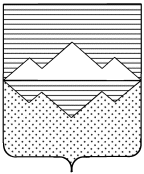 АДМИНИСТРАЦИЯМЕЖЕВОГО ГОРОДСКОГО ПОСЕЛЕНИЯЧЕЛЯБИНСКОЙ ОБЛАСТИПОСТАНОВЛЕНИЕот «17» апреля 2023 год  № 66             р.п. МежевойОб утверждении Порядка использования земель для возведения гражданами некапитальных гаражей, для стоянок  технических или других средств передвижения инвалидовВ соответствии со статьей 5 Федерального закона от 05.04.2021 № 79-ФЗ «О внесении изменений в отдельные законодательные акты Российской Федерации, частью 1 статьи 39.36-1 Земельного кодекса Российской Федерации ПОСТАНОВЛЯЮ:	1. Утвердить Порядок использования земель или земельных участков, находящихся в государственной или муниципальной собственности, для возведения гражданами гаражей, являющихся  некапитальными сооружениями, либо для стоянки технических или других средств передвижения инвалидов вблизи их места жительства на территории Межевого городского поселения. 2. Опубликовать настоящее постановление на странице Межевого городского поселения, расположенной на официальном сайте администрации Саткинского муниципального района3. Контроль исполнения настоящего постановления оставляю за собой.4. Настоящее постановление вступает в силу со дня его подписания.Глава Межевого городского поселения                                   Н.Б. ЕвдокимовУТВЕРЖДЕНПостановлением администрации Межевого городского поселения«___»___________ 2023 гПорядок использования земель или земельных участков, находящихся в государственной или муниципальной собственности, для возведения гражданами гаражей, являющихся некапитальными сооружениями, либо для стоянки технических или других средств передвижения инвалидов вблизи их места жительства на территории Межевого городского поселения1. Настоящий Порядок разработан в соответствии со статьей 5 Федерального закона от 05.04.2021 № 79-ФЗ «О внесении изменений в отдельные законодательные акты Российской Федерации», частью 1 статьи 39.36-1 Земельного кодекса Российской Федерации и устанавливает процедуру разработки, утверждения и изменения  схемы размещения на землях или земельных участках, находящихся в государственной или муниципальной собственности, гаражей, являющихся некапитальными сооружениями (далее – некапитальный гараж), либо для стоянки технических или других средств передвижения инвалидов вблизи их места жительства (далее – стоянка) на территории Межевого городского поселения.2. Преимущественное право на использование земель или земельных участков,  находящихся в государственной или муниципальной собственности, для размещения некапитальных гаражей либо стоянок имеют граждане, использующие земельные участки по заключенным договорам аренды земельных участков, предоставленных для размещения некапитальных гаражей либо стоянок до дня вступления в силу Федерального закона от 05.04.2021 № 79-ФЗ «О внесении изменений в отдельные законодательные акты Российской Федерации».3. Размещение на землях или земельных участках, находящихся в государственной или муниципальной собственности, некапитальных гаражей либо стоянок осуществляется в соответствии со схемой размещения таких объектов, используемых для собственных нужд (далее – Схема).Схема утверждается Главой Межевого городского поселения Челябинской области (далее – орган местного самоуправления).Схема носит бессрочный характер и является единой на территории Межевого городского поселения.4. Некапитальным гаражом является сооружение, которое не имеет прочной связи с землей и конструктивные характеристики которого позволяют осуществить его перемещение и (или) демонтаж и последующую сборку без несоразмерного ущерба назначению и без изменения основных характеристик сооружения.При размещении некапитального гаража не предусмотрено устройство заглубленного фундамента и подземных помещений, допускается прокладка инженерных сетей.Государственная регистрация прав на некапитальный гараж не предусмотрена. 5. Стоянка может представлять собой парковку либо некапитальный объект, который можно использовать для размещения транспортного средства инвалида. На транспортных средствах инвалидов должен быть установлен опознавательный знак «Инвалид» и информация об этих транспортных средствах должна быть внесена в федеральный реестр инвалидов.6. При формировании органом местного самоуправления Схемы в нее могут быть включены места для размещения некапитальных гаражей и стоянок, установленных на законных основаниях на дату ее формирования на землях или земельных участках, находящихся в государственной или муниципальной собственности, а также планируемых к размещению некапитальных гаражей и стоянок.Схема разрабатывается с учетом требований нормативных правовых актов в сфере земельного законодательства, градостроительной деятельности, сохранения, использования и государственной охраны объектов культурного наследия, санитарно-эпидемиологического благополучия населения, пожарной безопасности, безопасности дорожного движения, охраны окружающей среды, благоустройства и иных нормативных правовых актов, устанавливающих обязательные требования к размещению некапитальных гаражей либо стоянок.7. Схема состоит из текстовой и графической частей.Текстовая часть Схемы должна содержать следующую информацию:1) кадастровый номер земельного участка (при наличии), местоположение (адресный ориентир, позволяющий определить местоположение);2) вид объекта, который планируется разместить (некапитальный гараж или стоянка);3) площадь места для размещения некапитального гаража либо стоянки. Графическая часть Схемы разрабатывается на основании документов территориального планирования и градостроительного зонирования муниципального образования в виде карты масштабом 1:5000 с указанием мест для размещения некапитальных гаражей либо стоянок. 8. Разработка Схемы осуществляется органом местного самоуправления в лице Администрации Межевого городского поселения (далее Управление) с учетом предложений федеральных органов исполнительной власти, органов исполнительной власти Челябинской области, органов местного самоуправления и граждан.Для организации работы по разработке Схемы и внесению в нее изменений   создается межведомственная комиссия (далее – комиссия). Состав и порядок деятельности комиссии устанавливается правовым актом органа местного самоуправления.9. Управление совместно с комиссией разрабатывает проект Схемы и размещает его на странице Межевого городского поселения, расположенной на официальном сайте администрации Саткинского муниципального района в информационно-телекоммуникационной сети «Интернет» на срок не менее чем 30 дней.10. Граждане в течение 30 дней с даты размещения проекта Схемы на официальном сайте информационно-телекоммуникационной сети «Интернет» Саткинского городского поселения направляют в орган местного самоуправления заявления о включении места для размещения некапитального гаража либо стоянки (далее – заявление) по форме, установленной органом местного самоуправления (приложение № 1).Заявление должно содержать следующие сведения:1) фамилия, имя, отчество (при наличии), место жительства заявителя и реквизиты документа, удостоверяющего личность заявителя;2) вид объекта, который планируется разместить (некапитальный гараж или стоянка);3) кадастровый номер земельного участка (при наличии) или местоположение (адресный ориентир, позволяющий определить местоположение), площадь места для размещения некапитального гаража либо стоянки, предлагаемого для включения в Схему;4) реквизиты свидетельства о регистрации транспортного средства инвалида, в случае подачи заявления о включении в Схему стоянки.Заявления, поданные с нарушением требований, установленных настоящим пунктом Порядка, при разработке проекта Схемы Управления не учитываются, о чем орган местного самоуправления обязан известить заинтересованных лиц в течение 5 рабочих дней со дня поступления заявления, с указанием причин.11. Орган местного самоуправления в срок не более 15 дней со дня окончания срока, указанного в пункте 10 настоящего Порядка, с учетом поступивших заявлений граждан, принимает решение о включении в Схему мест для размещения некапитальных гаражей либо стоянок или об отказе во включении их в Схему. В течение 5 дней со дня принятия указанного решения орган местного самоуправления в письменной форме уведомляет о нем гражданина, направившего заявление.В случае если на одно и то же место для размещения некапитального гаража либо стоянки подано несколько заявлений, то при включении такого места в Схему учитывается заявление гражданина, подавшего заявление раньше.12. Основания для отказа во включении мест для размещения некапитальных гаражей либо стоянок в Схему:1) размещение некапитального гаража либо стоянки на земельном участке, размещение на котором не допускается земельным законодательством, законодательством о градостроительной деятельности, законодательством о защите прав потребителей, законодательством в области обеспечения санитарно-эпидемиологического благополучия населения, законодательством о пожарной безопасности, законодательством о безопасности дорожного движения, законодательством в области охраны окружающей среды, в иных случаях, определенных законодательством Российской Федерации;2) указанный в заявлении земельный участок предоставлен в соответствии с земельным законодательством иным лицам;3) указанный в заявлении земельный участок является предметом аукциона, извещение, о проведении которого размещено в соответствии с пунктом 19 статьи 39.11 Земельного кодекса Российской Федерации;4) в отношении земельного участка, указанного в заявлении, поступило предусмотренное подпунктом 6 пункта 4 статьи 39.11 Земельного кодекса Российской Федерации заявление о проведении аукциона по его продаже или аукциона на право заключения договора аренды и уполномоченным органом не принято решение об отказе в проведении этого аукциона по основаниям, предусмотренным Земельным кодексом Российской Федерации;5) в случае, если в отношении земельного участка, указанного в заявлении, федеральным органом исполнительной власти, органом исполнительной власти Челябинской области, органом местного самоуправления утверждена схема расположения земельного участка на кадастровом плане или кадастровой карте территории в целях его предоставления в соответствии с Земельным кодексом Российской Федерации;6) наличие решения уполномоченного органа государственной власти или органа местного самоуправления в отношении земель (земельных участков), на которых планируется размещение некапитального гаража либо стоянки:о резервировании или изъятии земель (земельных участков) для государственных или муниципальных нужд;о комплексном благоустройстве территории.13. Управление  в срок не более 30 дней со дня окончания срока, указанного в пункте 10 настоящего Порядка, разрабатывает проект Схемы, согласовывает ее с комиссией, предусмотренной пунктом 8 настоящего Порядка, и утверждает Схему Главой Межевого городского поселения.14. Внесение изменений в Схему осуществляется в порядке, установленном для ее разработки и утверждения, с учетом особенностей, установленных пунктом 15 настоящего Порядка.15. Исключение места для размещения некапитального гаража либо стоянки из Схемы допускается в следующих случаях:1) принятие решения:об изъятии земельного участка, на котором предусмотрено место для размещения некапитального гаража либо стоянки, для государственных или муниципальных нужд;о комплексном благоустройстве земельного участка, на котором предусмотрено место для размещения некапитального гаража либо стоянки;3) предоставление земельного участка, на котором предусмотрено место для размещения некапитального гаража либо стоянки, гражданину или юридическому лицу в соответствии с Земельным кодексом Российской Федерации;4) размещение объекта, не соответствующего характеристикам некапитального гаража либо стоянки, указанным в Схеме.Исключение места для размещения некапитального гаража либо стоянки из Схемы в случае, предусмотренном подпунктом 1 настоящего пункта, осуществляется по инициативе органа местного самоуправления.Исключение места для размещения некапитального гаража либо стоянки из Схемы в случаях, предусмотренных подпунктами 2 – 4 настоящего пункта, осуществляется с предоставлением гражданину, использующему земельный участок, на котором расположен некапитальный гараж либо стоянка, компенсационного места в порядке, установленном органом местного самоуправления.Орган местного самоуправления обязан обеспечить наличие в Схеме свободных мест для размещения некапитальных гаражей либо стоянок, сопоставимых по местоположению и площади исключаемому месту.Исключение места для размещения некапитального гаража либо стоянки из Схемы в случае, предусмотренном подпунктом 2 настоящего пункта, осуществляется по заявлению органа государственной власти или органа местного самоуправления, уполномоченного изымать земельные участки для государственных или муниципальных нужд и принимать решения о комплексном благоустройстве земельных участков.К заявлению прилагается заверенная в установленном порядке копия решения об изъятии для государственных или муниципальных нужд либо о комплексном благоустройстве земельного участка, на котором размещается временный некапитальный гараж либо стоянка.Исключение места для размещения некапитального гаража либо стоянки из Схемы в случае, предусмотренном подпунктом 3 настоящего пункта, осуществляется по заявлению правообладателя земельного участка.К заявлению прилагается заверенная в установленном порядке копия правоустанавливающего документа на земельный участок.16. В течение 15 дней со дня поступления заявления об исключении места для размещения некапитального гаража либо стоянки из Схемы орган местного самоуправления извещает заинтересованных лиц о принятом решении, о внесении изменений в Схему.В течение 15 дней со дня принятия решения об исключении места размещения некапитального гаража либо стоянки из Схемы Управления разрабатывает проект изменения Схемы и утверждает его.17. Схема и вносимые в нее изменения подлежат опубликованию в порядке, установленном для официального опубликования муниципальных правовых актов, а также размещению на странице Межевого городского поселения, расположенной на официальном сайте администрации Саткинского муниципального района в информационно-телекоммуникационной сети «Интернет».18. Размещение гражданами некапитальных гаражей либо стоянок осуществляется в местах, определенных Схемой, на основании разрешения, подписанного Главой Межевого городско поселения (далее – уполномоченный орган), на размещение некапитального гаража либо для стоянки (далее – разрешение).Разрешение выдается на основании поданного в уполномоченный орган заявления заинтересованного лица (далее – заявитель). Оформление разрешения осуществляется без взимания платы.Заявитель имеет право обратиться с заявлением на получение только одного места для размещения некапитального гаража либо стоянки. Заявление о выдаче разрешения подается или направляется заявителем либо его представителем в уполномоченный орган  лично, посредством почтовой связи на бумажном носителе либо в форме электронных документов с использованием информационно-телекоммуникационной сети «Интернет».В заявлении должны быть указаны:фамилия, имя, отчество (при наличии), место жительства заявителя, реквизиты документа, удостоверяющего личность заявителя;фамилия, имя, отчество (при наличии), представителя заявителя и реквизиты документа, подтверждающего его полномочия в случае, если заявление подается представителем заявителя;почтовый адрес, адрес электронной почты, номер телефона для связи с                         заявителем или представителем заявителя;местоположение (адресный ориентир, позволяющий определить местоположение), площадь места для размещения некапитального гаража либо стоянки;срок использования земель или земельного участка;способ получения разрешения (заказным письмом либо посредством направления электронной почтой по адресу, указанному заявителем в заявлении,  либо посредством выдачи на руки заявителю или представителю заявителя).Заявление подписывается заявителем и (или) его представителем.К заявлению прилагаются:копии документов, удостоверяющих личность заявителя, представителя заявителя, документ, подтверждающий полномочия представителя заявителя;копия документа, подтверждающего наличие транспортного средства, зарегистрированного на имя заявителя, в случае если предполагается размещение некапитального гаража;копия документа, подтверждающего наличие транспортного средства инвалида, транспортного средства, перевозящего инвалида и (или) детей-инвалидов, в случае если предполагается размещение стоянки;копия справки, подтверждающей факт установления заявителю инвалидности, выданной федеральным государственным учреждением медико-социальной экспертизы, по форме, утвержденной уполномоченным федеральным органом исполнительной власти, в случае если предполагается размещение стоянки.Использование земель или земельных участков, находящихся в государственной или муниципальной собственности, для возведения некапитальных гаражей осуществляется за плату.Использование земель или земельных участков, находящихся в государственной или муниципальной собственности, для стоянки осуществляется бесплатно.Заявления рассматриваются уполномоченным органом в порядке их поступления в течение 30 дней со дня регистрации на межведомственной комиссии.Разрешение должно содержать:указание на лицо, в отношении которого принято разрешение;вид объекта, который планируется разместить;описание места для размещения некапитального гаража либо стоянки;срок действия разрешения;указание на возможность досрочного прекращения действия разрешения по основаниям, предусмотренным пунктом 22 настоящего Порядка;размер платы за использование земельного участка, порядок и условия ее внесения, за исключением случая, если разрешение предполагается для размещения стоянки;указание на демонтаж некапитального гаража либо стоянки по окончании срока действия разрешения.Подписанное уполномоченным органом разрешение выдается заявителю или направляется ему по адресу, указанному в его заявлении о выдаче разрешения, в течение 3 рабочих дней со дня принятия такого разрешения.Копия разрешения в течение 3 рабочих дней со дня его принятия направляется в орган, уполномоченный на осуществление государственного земельного надзора.20. По окончании срока действия разрешения гражданин, надлежащим образом использующий земельный участок, на котором размещен некапитальный гараж либо стоянка, имеет преимущественное право перед другими гражданами на размещение некапитального гаража либо стоянки на новый срок.Гражданин обязан в срок за 3 месяца до окончания срока действия разрешения письменно уведомить уполномоченный орган о желании получить разрешение на новый срок.21. Решение об отказе в выдаче разрешения принимается уполномоченным органом в следующих случаях:заявление и представленные документы не соответствуют требованиям,  установленным пунктом 19 настоящего Порядка;в заявлении указан вид объекта, размещение которого не  предусмотрено настоящим Порядком;размещение некапитального гаража либо стоянки в указанном в заявлении месте не предусмотрено Схемой.22. Действие разрешения прекращается:1) по окончании срока действия разрешения; 2) по основаниям, указанным в               пункте 15 настоящего Порядка; 3) при поступлении в уполномоченный орган от лица, которому выдано разрешение, заявления о досрочном прекращении действия такого разрешения;4) при невнесении платы за использование земельного участка, на котором размещен некапитальный гараж, в порядке, определенном разрешением;5) при размещении на земельном участке объекта, не предусмотренного разрешением;6) при передаче земельного участка, на котором размещен некапитальный гараж либо стоянка, в пользование третьим лицам.В случае, указанном в подпункте 1 настоящего пункта, принятие уполномоченным органом решения о прекращении разрешения не требуется.При возникновении случаев, указанных в подпунктах 2 – 6 настоящего пункта, уполномоченный орган принимает решение о прекращении разрешения.В течение 5 дней со дня принятия указанного решения уполномоченный орган в письменной форме уведомляет о нем гражданина, которому выдано разрешение.23. В случае демонтажа некапитального гаража либо стоянки гражданин, получивший разрешение, обязан сообщить об этом в уполномоченный орган в течение 10 дней с момента его демонтажа.Приложение № 1к Порядку разработки и утверждения схемы размещения гаражей, являющихся некапитальными сооружениями, либо для стоянки технических или других средств передвижения инвалидов вблизи их места жительства на землях или земельных участках, находящихся в государственной или муниципальной собственности, на территории Межевого городского поселенияот  ______________________________________________(фамилия, имя и (при наличии) отчество))Документ, удостоверяющий личность:_________________________________________________(вид документа)Серия __________ № ______________________________ _________________________________________________(кем, когда выдан)Адрес регистрации _________________________________________________________________________________Контактная информация:телефон __________________________________________почтовый адрес ____________________________________________________________________________________электронная почта _________________________________ЗАЯВЛЕНИЕПрошу включить в схему размещения гаражей, являющихся некапитальными сооружениями, либо стоянки технических или других средств передвижения инвалидов вблизи их места жительства на землях или земельных участках, находящихся в государственной или муниципальной собственности, на территории Межевого городского поселения Место размещения__________________________________________________________________________________________________________________________________________(гаража, являющегося некапитальным сооружением, либо стоянки технических или других средств передвижения инвалидов вблизи их места жительства)Кадастровый номер земельного участка (при наличии)______________________________Местонахождение или адресный ориентир места размещения __________________________________________________________________________________________________________________________________________________________________________________Площадь места размещения (кв. м) _______________________________________________Реквизиты свидетельства о регистрации транспортного средства инвалида (в случае подачи заявления о включении в Схему стоянки)________________________________________________________________________________________________________________К заявлению прилагаются следующие документы:____________________________________________________________________________________________________________________________________________________________________________________________________________________________________________________________________________________________________________________Способ получения ответа на заявление (отметить один вариант):- почтовым отправлением по адресу, указанному в заявлении;- лично по месту нахождения уполномоченного органа.Заявитель (представитель заявителя): __________________ /________________________/                                                                            (подпись)             (расшифровка подписи)«___» ___________________ 20__ г.СОГЛАСИЕ  на обработку персональных данныхЯ,________________________________________________________________________________________________________________________________________________________(фамилия, имя, отчество (при наличии), адрес регистрации)в соответствии со статьей 9 Федерального закона от 27 июля 2006 года № 152-ФЗ «О персональных данных» выражаю (ем) свое согласие на обработку моих персональных данных.1.  _____________________________________________________________________ (далее – оператор)                                                                     (наименование органа)вправе осуществлять обработку моих персональных данных (сбор, систематизацию, накопление, хранение, уточнение (обновление, изменение), использование, распространение (в том числе передачу), блокирование, уничтожение моих персональных данных) в документарной и электронной форме.2. Перечень персональных данных, на обработку которых дается настоящее согласие: фамилия, имя, отчество (при наличии), адрес регистрации, паспортные данные, контактные данные (телефон, электронная почта).3. Настоящее согласие действует бессрочно. Условием прекращения обработки персональных данных является получение моего письменного отзыва настоящего согласия. Оператор прекращает обработку персональных данных и в случае, если сохранения персональных данных не требуется, уничтожает их в срок, не превышающий 30 дней с даты поступления указанного отзыва. Оператор вправе после получения отзыва настоящего согласия продолжать обработку моих персональных данных в той части, в которой для ее осуществления согласия не требуется или не будет требоваться в силу действующего законодательства.Настоящий пункт является соглашением между мной и оператором об изменении срока прекращения обработки моих персональных данных после поступления отзыва настоящего согласия.4. Оператор вправе обрабатывать мои персональные данные в целях, предусмотренных настоящим заявлением, а также в целях исполнения иных полномочий в соответствии с действующим законодательством.5. Я даю согласие на передачу своих персональных данных третьим лицам для обработки способами, указанными в пункте 1 настоящего согласия, для достижения целей, указанных в пункте 4 настоящего согласия.АДМИНИСТРАЦИЯ МЕЖЕВОГО ГОРОДСКОГО ПОСЕЛЕНИЯЧЕЛЯБИНСКОЙ ОБЛАСТИот «__» _______ 2023 № ________                         р.п. МежевойРАЗРЕШЕНИЕВ соответствии со статьей 5 Федерального закона от 05.04.2021 «О внесении изменений в отдельные законодательные акты Российской Федерации, частью 1 статьи 39.36.-1 Земельного кодекса Российской Федерации:Фамилия имя Отчество (паспортные данные, место жительства), разрешается использовать земельный участок с кадастровым номером (кадастровый квартал), расположенный по адресу: _________, на землях населенных пунктов, право собственности  не разграничено,  не  обремененный  правами  третьих  лиц, общей  площадью ____ кв. метров, под размещение (стоянки, некапитального гаража) на срок  ________ Действие настоящего Разрешения прекращается в случаях:      1)  окончания срока действия разрешения;       2)  в случаях исключения места для  размещения некапитального гаража либо стоянки из Схемы;       3) при поступлении  заявления о досрочном прекращении действия такого разрешения;      4) при невнесении платы за использование земельного участка, 
на котором размещен некапитальный гараж;     5) при размещении на земельном участке объекта, не предусмотренного разрешением;     6) при передаче земельного участка, на котором размещен некапитальный гараж либо стоянка, в пользование третьим лицам.Размер платы, порядок и условия ее внесения установлен в Приложении  к Разрешению.По окончании срока действия Разрешения необходимо провести работы по демонтажу (некапитального гаража либо стоянки.)Глава Межевого городского поселения                                        Н.Б. Евдокимов